Identification de la personne morale de droit public qui passe le marché :Collectivité :SDEGSyndicat Départemental d’Energies du Gers 6 place de l’Ancien FoirailBP 6036232008 AUCH cedexPersonne chargée de mettre en œuvre la procédure de marché  :La personne chargée de mettre en œuvre la procédure de marché est le représentant légal de la collectivité, à savoir M. Alain DUFFOURG, Président du S.D.E.G., désigné par délibération.Désignation, adresse du comptable assignataire :Le comptable assignataire des paiements est Madame la Trésorière Principale d’Auch-Ville – Rue Pasteur – CS 40396 – 32008 AUCH CEDEX.Objet du marché :Travaux d’électrification rurale, d’éclairage public, de desserte gaz et de génie civil téléphonique pour 2017Lot n°       : Secteur Local d’Energies de………………………………………….Procédure de passation :Appel d’Offres Ouvert (AOO) conformément aux articles 66, 67 et 68 du décret n° 2016-360 du 25 mars 2016 relatif aux marchés publics.Contractant(s) : (les renseignements fournis doivent être conformes à ceux mentionnés aux DC1 et DC2)Candidat ou co-traitant 1 (mandataire du groupement) :NOM Prénom : 		 (personne ayant le pouvoir d’engager la société)Qualité du signataire :		Nom ou dénomination de l’agence qui exécutera la prestation : 		Adresse complète de l’agence : 		Tél : 	 Fax : 	Mail : 	 agissant pour mon propre compte	  agissant pour le compte de la société :	Nom : 	 Forme juridique : 	Adresse complète du siège : 		Tél : 	 Fax : 	Mail : 	Immatriculé à l'INSEE : 		N° d'identité d'entreprise (SIREN) : 		N° d'identité d'établissement (NIC) : 		N° SIRET : 		Code d'activité économique principal (APE) : 		N° d'identification au Registre du Commerce (ou Répertoire des Métiers) : 	Co-traitant 2 :NOM Prénom : 		 (personne ayant le pouvoir d’engager la société)Qualité du signataire :		Nom ou dénomination de l’agence qui exécutera la prestation : 		Adresse complète de l’agence : 		Tél : 	 Fax : 	Mail : 	 agissant pour mon propre compte	  agissant pour le compte de la société :	Nom : 	 Forme juridique : 	Adresse complète du siège : 		Tél : 	 Fax : 	Mail : 	Immatriculé à l'INSEE : 		N° d'identité d'entreprise (SIREN) : 		N° d'identité d'établissement (NIC) : 		N° SIRET : 		Code d'activité économique principal (APE) : 		N° d'identification au Registre du Commerce (ou Répertoire des Métiers) : 	Co-traitant 3 :NOM Prénom : 		 (personne ayant le pouvoir d’engager la société)Qualité du signataire :		Nom ou dénomination de l’agence qui exécutera la prestation : 		Adresse complète de l’agence : 		Tél : 	 Fax : 	Mail : 	 agissant pour mon propre compte	  agissant pour le compte de la société :	Nom : 	 Forme juridique : 	Adresse complète du siège : 		Tél : 	 Fax : 	Mail : 	Immatriculé à l'INSEE : 		N° d'identité d'entreprise (SIREN) : 		N° d'identité d'établissement (NIC) : 		N° SIRET : 		Code d'activité économique principal (APE) : 		N° d'identification au Registre du Commerce (ou Répertoire des Métiers) : 	Engagement du candidat : agissant en tant que candidat ayant signé la lettre de candidature (DC1) du 	 agissant en tant que mandataire	 du groupement solidaire.	 du groupement conjoint,	 du groupement conjoint, solidaire de chaque membre du groupementpour l'ensemble des entrepreneurs groupés qui ont signé la lettre de candidature (DC1) du 	après avoir pris connaissance du Cahier des Clauses Administratives Particulières (CCAP), du Cahier des Clauses techniques Particulières (CCTP) et des documents qui y sont mentionnés,après avoir produit les documents, certificats, attestations ou déclarations visés aux articles 44 et 48 du décret n° 2016-360 du 25 mars 2016 relatif aux marchés publics. Je m'engage, conformément aux clauses et conditions des documents visés ci-dessus, à livrer les fournitures demandées ou à exécuter les prestations demandées aux prix ci-dessous : Je m’engage ou j’engage le groupement dont je suis mandataire, sur la base de mon offre ou de l’offre du groupement : Les travaux sont payés par application aux quantités d'ouvrages réellement exécutées des prix unitaires des bordereaux des prix unitaires, annexés au présent document de remise de l’offre, établi et complété par moi-même pour la partie éclairage public du présent lot, et minorés ou majorés par moi-même pour sa partie pré-remplie (commune à tous les lots), comme suit :RABAIS : …………………………….%(en toutes lettres)……………………………………………………………………………………%ouMAJORATION : ……………………..%(en toutes lettres)……………………………………………………………………………………%(cadre réservé au maître d’ouvrage) une mise au point en date du .................................... a été effectuée et est jointe en annexe n° ... au présent document de remise de l’offre.Durée de validité de l’offre :Le présent engagement me lie pour la durée de validité des offres indiquées au règlement de la consultation ou dans l'avis d'appel public à la concurrence.Prix et règlement : Variations des prix :Les modalités de variation des prix sont fixées au CCAP. Les prix du présent marché sont réputés établis sur la base des conditions économiques en vigueur le jour de la remise des offres, appelé « mois m0 », fixé au CCAP.Mode de règlement : virement …Compte du candidat ou du mandataire à créditer : (joindre un relevé d’identité bancaire ou postal)Numéro :	Banque :	Centre de chèques postaux de :	Trésor public :	Bénéfice de l'avance : je renonce au bénéfice de l'avance forfaitaireLe bénéficiaire de l'avance forfaitaire est informé que la collectivité territoriale demande la constitution d'une garantie à première demande pour le remboursement de la totalité de l'avance forfaitaire. Groupement conjoint et solidaire :Conformément à l’art. 45 du décret n° 2016-360 du 25 mars 2016 relatif aux marchés publics, «en cas de groupement conjoint et solidaire, le document de remise de l’offre est un document unique qui indique le montant et la répartition détaillée des prestations que chacun des membres du groupement s’engage à exécuter. »Sous-traitance : Conformément à l’article 62 de l’Ordonnance n) 2015-899 du 23 juillet 2015 relative aux marchés publics, en cas de sous-traitance prévue dès la passation du marché, le titulaire indique dans le marché la nature et le montant des prestations qu’il envisage de confier à des sous-traitants bénéficiant, dans les conditions prévues à l’article 134 du décret n° 2016-360 du 25 mars 2016 relatif aux marchés publics, du paiement direct. Toute demande d’agrément de sous-traitant en cours de marché pour des travaux sous-traités non prévus au présent document de remise de l’offre modifie les clauses du contrat et devra être régularisée, comme précisé à l’article 1.7 du chapitre I du CCAP.L'acceptation d'un sous-traitant et l'agrément des conditions de paiement du contrat de sous-traitance sont constatés par l'acte spécial annexé au document de remise de l’offre (formulaire requis pour chaque sous-traitant : DC4 ou tout autre document venant à se substituer jusqu’à la remise de l’offre, signé par l’entreprise titulaire et par l’entreprise sous-traitante). L'acte spécial est signé par l'entrepreneur qui conclut le contrat de sous-traitance, le sous-traitant et la personne chargée de mettre en œuvre la procédure de marché. Si l'entrepreneur qui conclut le contrat de sous-traitance est un co-traitant, l'acte spécial est contresigné par le mandataire des entrepreneurs groupés. Il devra y être joint les attestations d’assurances listées à la section VI du Règlement de la Consultation.Créance présentée en nantissement ou cession : Le montant maximal que je pourrais (nous pourrions) présenter en nantissement ou céder est ainsi de € TTC) :(en toutes lettres € TTC) 	DOCUMENTDE REMISE DE L’OFFRELot n°DRO 0316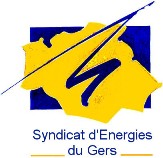 DOCUMENTDE REMISE DE L’OFFRELot n°DRO 0316SDEG6 place de l’Ancien FoirailBP 6036232008 AUCH Cedex   05.62.61.84.94   05.62.05.67.89  sdeg@wanadoo.frDOCUMENTDE REMISE DE L’OFFRELot n°DRO 0316Syndicat Départemental d’Energies du GersTravaux d’électrification rurale, d’éclairage public, de desserte gaz et de génie civil téléphoniquepour 2017Syndicat Départemental d’Energies du GersTravaux d’électrification rurale, d’éclairage public, de desserte gaz et de génie civil téléphoniquepour 2017Syndicat Départemental d’Energies du GersTravaux d’électrification rurale, d’éclairage public, de desserte gaz et de génie civil téléphoniquepour 2017Répartition des prestationstraitées conjointementCo-traitant 1 (mandataire)Co-traitant 2Co-traitant 3Membre du groupement conjointMontant € HTNature de travauxRépartition des prestationssous-traitéesSous-traitant 1 Sous-traitant 2Sous-traitant 3Nom du sous-traitantMontant € HTNature de travauxPièce jointe (signée du titulaire et du sous-traitant)DC4 n°1DC4 n°2DC4 n°3Fait en un seul original,Lu et accepté sans réserve,ALeLe candidat,(nom du représentant habilité à engager la société et signature)